BOROUGH OF KANE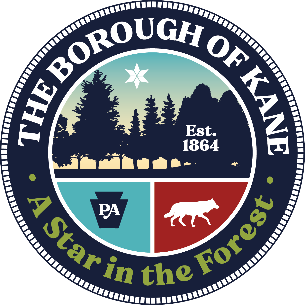 APPLICATION FOR ASSESSMENT PERMITAssessment Permit #_______________Date Issued______________________Property Owner’s Name______________________________________________________________________Property Address_________________________________________________Zone ______________________Telephone______________________        		Tax Map Number_________________________________*****************************************************************************************Contractor Name / Address __________________________________________________________________Telephone___________________________ Insurance Information___________________________________*****************************************************************************************Type of Alteration								Description______ Minor Alteration (siding, etc.)				 ________________________________                                                  ______ Repairs to an existing porch or deck				______________________________________ Porch or deck (less than 30” off of the			________________________________               ground and no supporting roof              (Must meet the zoning setbacks)				Zoning setbacks met _____________ Detached accessory building less than			________________________________               1,000 square feet               (Must meet the zoning setbacks)				Zoning setbacks met _____________ Demolition of a detached building less			________________________________	                than 1,000 square feet 			Attach demolition requirements_______No permit will be required for the replacement of windows (same size), soffit, fascia and roof replacement with the same materials.Building Permits are issued by the Borough of Kane’s Building Code Official, Mr. Russ Braun. You may contact him at (814) 929-5138 or by email at   rbraun426@windstream.net****************************************************************************************Signature of Applicant________________________________________________Date__________________Approved by ___________________________________ Permit Fee - $25.00        Date_________________